“Praga, Cesky Krumlov, Viena, Budapest”Duración: 8 Días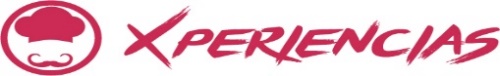 Llegadas:  domingos, fechas específicas de mayo a octubre 2024Servicios compartidosDia 1. domingo: Praga.Traslado con nuestro guía de habla hispana (y portuguesa de haber clientes de idioma portugués) al hotel. Alojamiento. 19.00 hrs reunion con el guía y todo el grupo para la presentación y repasar el programaDia 2. lunes: Praga. Cena incluida. Desayuno y salida para la visita panorámica peatonal de la ciudad con guía oficial de habla hispana. Recorriendo las principales calles y monumentos del Barrio de Stare Mesto apreciaremos la majestuosidad de la Torre de la Pólvora (estilo gótico), la Casa Municipal (art nouveau), el camino real que comienza en la calle Celetna para llegar a la Plaza de la Ciudad Vieja, con la Iglesia de nuestra Senora de Thyn y el famoso reloj astronómico. A continuación, y por la Calle Karlova se llega al puente de Carlos IV, el más famoso de la ciudad. Lavisita termina en la Plaza de la Ciudad Vieja. Por la tarde visita del Castillo de Praga con entradas incluidas. Cena en cervecería U Fleku, la más antigua de Praga de 1499 donde disfrutaremos de una cena típica con 1 cerveza incluida. Traslado de regreso no incluido.Dia 3. martes: Praga- Česke Budějovice– Česky Krumlov (200 Km)Desayuno y salida hacia Česky Krumlov, de camino pasaremos por Česke Budějovice, famosa por su cerveza Budvar copiada por los norteamericanos con su Budweiser. Česky Krumlov (UNESCO)- Se encuentra entra las ciudades históricas de la Republica Checa más bellas y visitadas. Lasprimeras menciones de esta ciudad se remontan a la mitad del siglo XIII, cuando aqui tenía su sede una de las ramas de losVitkovec, los señores de Krumlov. En el año 1302 los Rožumberk dejaron en herencia a Krumlov el castillo original, reconstruido en estilo renacentista. El complejo palaciego actual es después del castillo de Praga el más extenso en la república. En el castillo se conserva el único teatro barroco que incluye los trajes originales de época, la sala de máscaras pintadas de manera ilusoria. Cena en restaurante Satlava y alojamiento. Dia 4. miercoles: Česky Krumlov - Viena (200 Km.) Desayuno y salida hacia Austria. Almuerzo libre a la llegada e inicio de la visita panorámica de Viena con guía de habla hispana. Recorriendo el Ring, la avenida más representativa de Viena, pasaremos por delante de la Opera Estatal, el Parlamento, el ayuntamiento, el teatro nacional y el monumento a Johann Strauss. De camino al palacio de Belvedere, antigua residencia del príncipe Eugenio, podremos admirar la Iglesia barroca de San Carlos de Borromeo antes de seguir al parque de atracciones donde se encuentra la famosa noria gigante. Haremos una breve parada si el tiempo lo permite frente a la casa Hundertwasser. Alojamiento. Dia 5. jueves: Viena. Desayuno y día libre en la capital más imperial de centro Europa para descubrir sus palacios (como el de Schonbrunn), museos, parques... Se ofrecerá la posibilidad de acudir a un concierto, opera o programa cultural según la oferta de la época. Recomendaremos tambien una cena en su pintoresco barrio de Grinzing donde degustaremos su famoso vino verde. Alojamiento.Dia 6. viernes: Viena- Budapest (270 Km.) Desayuno y salida con nuestro guía hacia Hungría. Almuerzo libre (no incluido). Visita panorámica de medio día de la ciudad con guía local de habla hispana. Comenzaremos la visita por la parte de Pest, recorriendo la majestuosa avenida Andrassi, pasaremos junto a la Opera y ya en la Plaza de los héroes, conmemorativa del Milenio de la fundación de la ciudad, haremos una primera parada. Pasando por la Plaza Deak llegamos a la basílica de San Esteban y al parlamento de Budapest. Cruzamos el Danubio y en la parte de Buda, antigua capital de Hungría hasta la unificación en 1873, subiremos al Bastion de los pescadores, donde se encuentra la Iglesia de Matías y el pintoresco barrio del castillo. Alojamiento. Dia 7. sabado: Budapest.Desayuno. Dia libre para seguir conociendo la ciudad y visitar alguno de sus maravillosos balnearios. Alojamiento.Dia 8. domingo: Budapest.Desayuno y a la hora indicada traslado al aeropuerto para tomar vuelo de regreso a su lugar de origen. Fin de los serviciosINCLUYETraslado aeropuerto – hotel – aeropuerto en servicio compartido7 noches de alojamiento con desayuno buffet.Guía correo de habla hispana y portuguesa desde la llegada a Praga hasta la salida.Guías locales oficiales de habla hispana (y portuguesa si hubiera pasajeros) en Praga, Viena, Budapest.Entradas al Castillo de PragaCena en cervecería U Fleku con bebidas incluidas.Cena en restaurante Eggenberg en Český Krumlov.Autobús de lujo.NO INCLUYE:Actividades y alimentos no indicados en el itinerario.Vuelos internacionales Propinas.Gastos personalesSeguro de viajeroNOTAS:Tarifas por persona en USD, sujetas a disponibilidad al momento de reservar y cotizadas en categoría estándarEs responsabilidad del pasajero contar con la documentación necesaria para su viaje (el pasaporte debe tener una vigencia de + de 6 meses).En caso de que hubiera alguna alteración en la llegada o salida de los vuelos internaciones y los clientes perdieran alguna (S) visitas; Travel Shop no devolverá el importe de las mismas. En caso de querer realizarlas tendrán un costo adicional y están sujetas a confirmación. Recomendamos que el cliente contrate un seguro de viajero ya que Travel Shop no cubrirá los gastos médicos en caso de accidente.Consultar condiciones de cancelación y más con un asesor de Operadora Travel Shop.CALENDARIO DE LLEGADAS
2024CALENDARIO DE LLEGADAS
2024DOMINGODOMINGOMAYO12, 19, 26JUNIO2, 9, 16, 23, 30JULIO07, 14, 21, 28AGOSTO04, 11, 18, 25SEPTIEMPRE01, 08, 15, 22, 29OCTUBRE6, 13HOTELES PREVISTOS O SIMILARESHOTELES PREVISTOS O SIMILARESHOTELES PREVISTOS O SIMILARESCIUDADHOTELCATPRAGAHERMITAGE/ PENTAPBUDAPESTGRAND DI VERDI/LEONARDOPCESKE BUDEJOVICECLARION CONGRESS TSVIENAANANAS/JUFAPTARIFAS POR PERSONA EN USDTARIFAS POR PERSONA EN USDTARIFAS POR PERSONA EN USDSERVICIOS TERRESTRES EXCLUSIVAMENTE (MINIMO 2 PASAJEROS)SERVICIOS TERRESTRES EXCLUSIVAMENTE (MINIMO 2 PASAJEROS)SERVICIOS TERRESTRES EXCLUSIVAMENTE (MINIMO 2 PASAJEROS)DBL/TPLSGLMAY /JUN /28 JUL/ 4,11 AGO/ SEP / OCT 1220178007 JUL / 18, 25 AGO1120164014 ,21 JUL12901910PRECIOS SUJETOS A DISPONIBILIDAD Y A CAMBIOS SIN PREVIO AVISO.PRECIOS SUJETOS A DISPONIBILIDAD Y A CAMBIOS SIN PREVIO AVISO.PRECIOS SUJETOS A DISPONIBILIDAD Y A CAMBIOS SIN PREVIO AVISO.TARIFAS NO APLICAN PARA CONGRESOS, EVENTOS ESPECIALES, NAVIDAD, TARIFAS NO APLICAN PARA CONGRESOS, EVENTOS ESPECIALES, NAVIDAD, TARIFAS NO APLICAN PARA CONGRESOS, EVENTOS ESPECIALES, NAVIDAD, FIN DE AÑO. CONSULTAR SUPLEMENTO.FIN DE AÑO. CONSULTAR SUPLEMENTO.FIN DE AÑO. CONSULTAR SUPLEMENTO.VIGENCIA HASTA OCTUBRE, 2024. VIGENCIA HASTA OCTUBRE, 2024. VIGENCIA HASTA OCTUBRE, 2024. 